THORNELOE UNIVERSITY RESIDENCE – UPPER YEAR APPLICATION2022-2023 ACADEMIC YEAR
(MUST BE A RETURNING FULL-TIME STUDENT)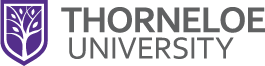 PLEASE PRINTPLEASE PRINT				/					/						STUDENT NUMBER			SURNAME				GIVEN NAMES	HOME OR PERMANENT ADDRESS:					/				/						STREET NUMBER & NAME			P.O. BOX 				CITY				/						/					PROVINCE				COUNTRY OF CITIZENSHIP			POSTAL CODE				/					/						TELEPHONE NUMBER			CELL PHONE NUMBER			EMAIL (LU PREFERRED)EMERGENCY NOTIFICATION:					/				/					NAME					RELATIONSHIP				PHONE NUMBER	ADDRESS (IF DIFFERENT FROM ABOVE)	ADDITIONAL INFORMATION:DO YOU PERMIT RESIDENCE OFFICE TO DISCUSS MATTERS RELATING TO YOUR APPLICATION STATUS WITH THE PERSON(S) NAMED IN THE EMERGENCY NOTIFICATION COLUMN?	 YES	 NO			/		/						/				DATE OF BIRTH	MALE/FEMALE			PROGRAM NAME		YEAR OF STUDY 2022-2023 				/					/						HEALTH CARD NUMBER		HEALTH CONCERNS			ALLERGY INFORMATIONDO YOU CURRENTLY LIVE IN RESIDENCE		YES  NO 	WHICH ONE 					HAVE YOU LIVED IN ANY RESIDENCE BEFORE	YES  NO 	WHICH ONE 					AT ANY TIME WERE YOU ASKED TO LEAVE RESIDENCE	YES  NO 	2022-2023 RESIDENCE FEE SCHEDULESINGLE ROOM $7,650			SUITE ROOM TBD for Fall 		DEPOSIT $740“I CERTIFY THAT THE INFORMATION CONTAINED IN THIS APPLICATION IS ACCURATE”SIGNATURE 								DATE